Christ the King Fellowship Presbyterian Church March 21st, 2021 - 11AM#love  Prelude  (“Were You There”  arr. John Carter)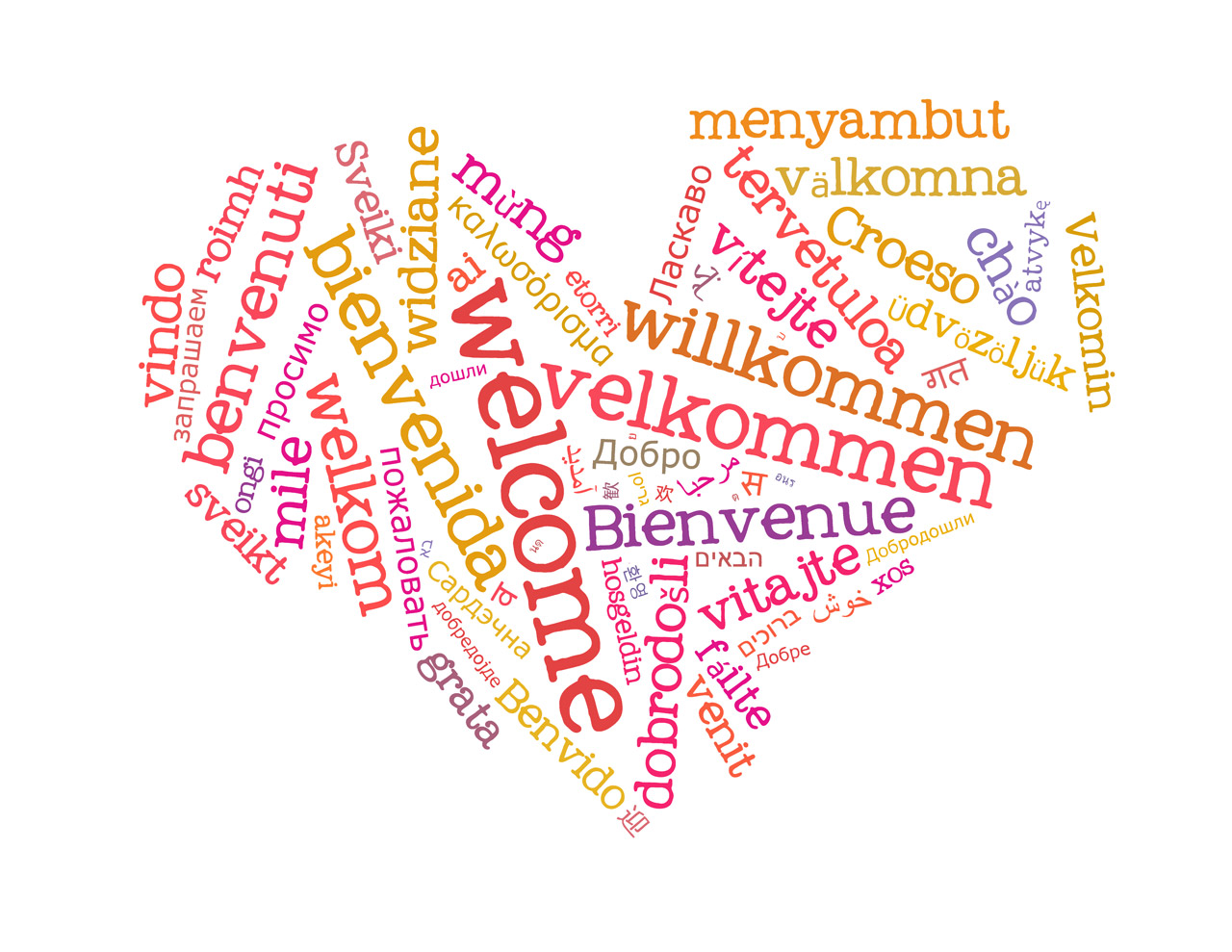 Welcome Call to Worship: (Psalm 100:1-4)	Make a joyful noise to the LORD, all the earth!  Serve the LORD with gladness!  Come into his presence with singing!  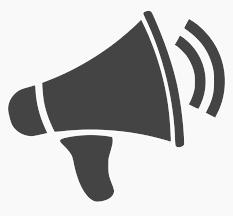 Know that the LORD, he is God!  It is he who made us and not we ourselves; we are his people, and the sheep of his pasture.  Enter his gates with thanksgiving, and his courts with praise!  Give thanks to him; bless his name!   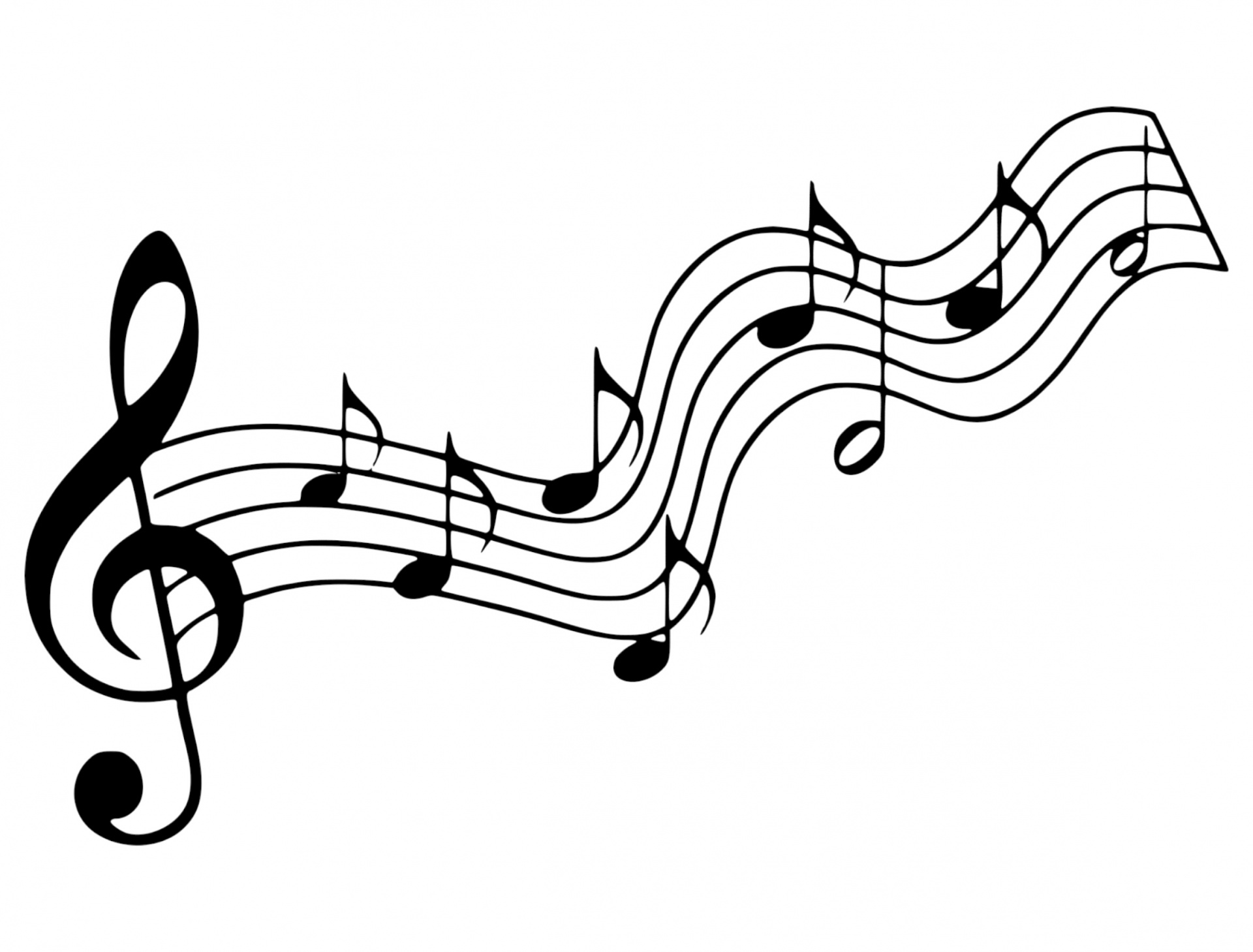 Music (Cantor) “Just As I am, Without One Plea” 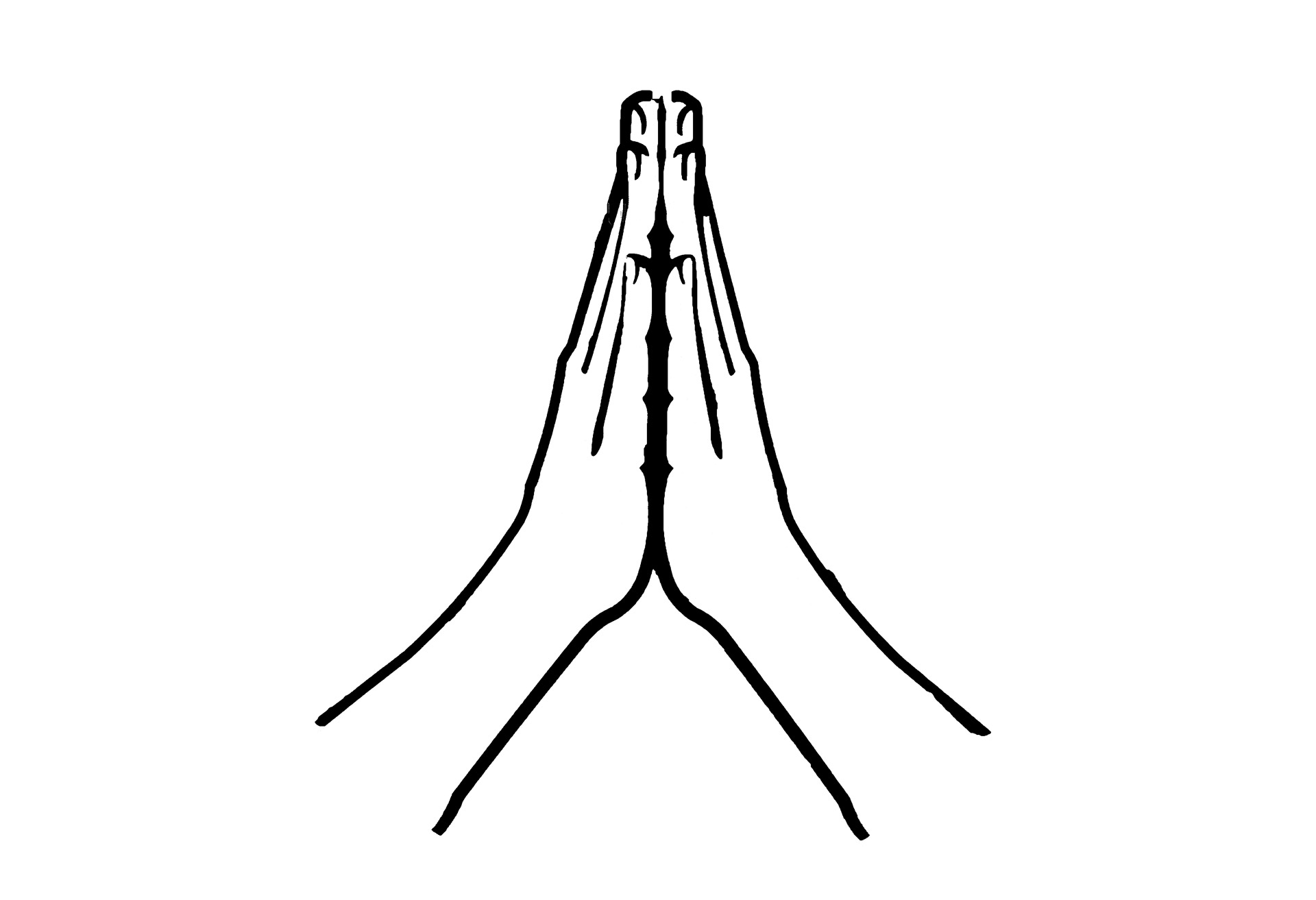 Confession:  Almighty God, you love us, but we have not loved you.  You call, but we have not listened.  We walk away from neighbors in need, wrapped in our own concerns.  We condone evil, prejudice, warfare, and greed.  God of grace, help us to admit our sin, so that as you come to us in mercy, we may repent, turn to you, and receive forgiveness; through Jesus Christ our redeemer.                      silent prayer & reflection: let the Holy Spirit bring to mind any sin that needs to be confessed - offer it to God &        let it go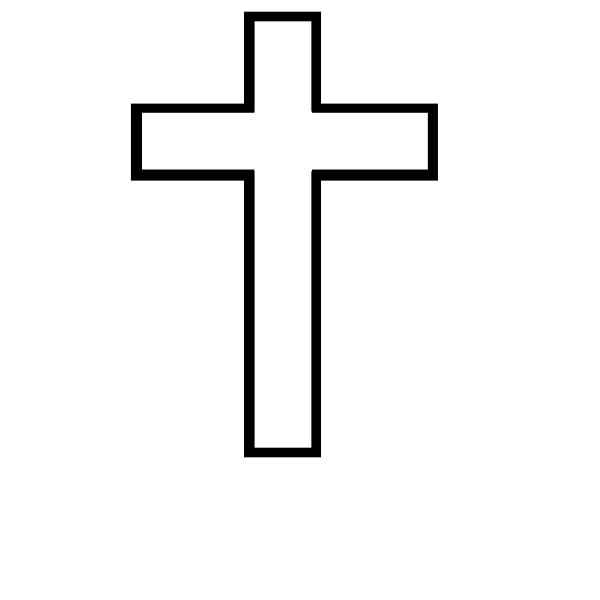 Assurance of PardonGlory be to the Father, & to the Son & to the Holy Ghost! Amen for grace! 	Music (Cantor) “Create In Me A Clean Heart” 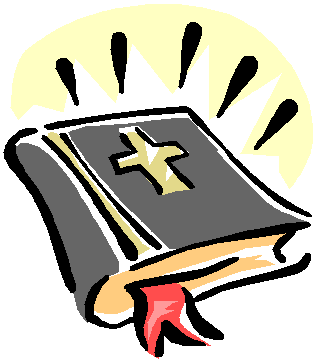 Scripture:	Psalm 51:1-12	(1st Reading)  			John 19:28-29	(2nd Reading) 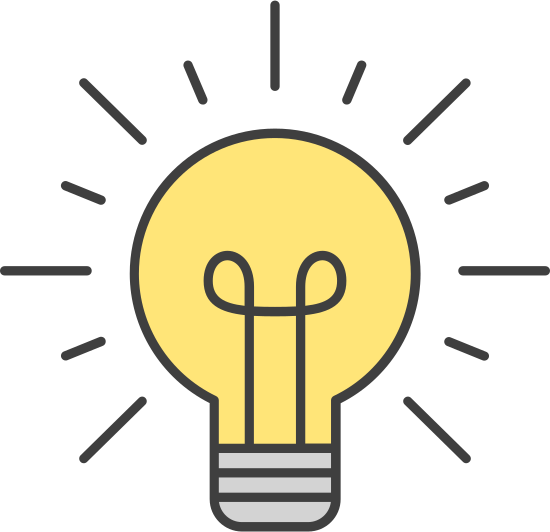            All Ages Faith Engagement &   	Sermon Time 	Offering: 				We respond to God’s love in joy.   	please drop financial gifts when arriving/leaving or mail to: 939 S. Danby Rd, Spencer NY 14883 -OR- PO Box 367, Spencer, NY. 14883Responsive Organ Music“O Sacred Head Now Wounded” arr. J. Pachelbel    Doxology (Cantor) 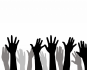 Prayers of the Pastor & the PeopleWith Praise & Thanksgiving              share briefly names & situations to lift to God in prayer -- we know God is more than able to hold all we offer & God knows the details!  Lord in Your mercy...Hear our prayer.BlessingInstruments: “My Soul Cries Out With A Joyful Shout”  Postlude “O Lamb of God Most Holy” (Presbyterian Hymnal #82) Just as I Am, Without One PleaCharlotte Elliott, 1834.  William Batchelder Bradbury, 1849.  Harm. The Hymnbook, 1955.  Music: Harmonization Copyright, MCMLV, by John Ribble; renewed 1983; from The Hymnbook, published by Westminster Press.   Presbyterian Hymnal (#370).  (Vs.1) Just as I am, without one plea But that Thy blood was shed for me, And that Thou biddest me come to Thee, O Lamb of God, I come, I come!  (Vs.2) Just as I am, though tossed about With many a conflict, many a doubt, Fightings and fears within, without, O Lamb of God, I come, I come!(Vs.3) Just as I am, Thou wilt receive, Wilt welcome, pardon, cleanse, relieve; Because Thy promise I believe, O Lamb of God, I come, I come! (Vs. 4) Just as I am, Thy love unknown Has broken every barrier down; Now to be Thine, yea, Thine alone, O Lamb of God, I come, I come!  Create In Me A Clean HeartKeith Green Create in me a clean heart, O God - And renew a right spirit within me (X2) Cast me not away from Thy presence, O Lord - And take not Thy Holy Spirit from meRestore unto me, the joy of Thy salvation - And renew a right spirit within mePraise God, from Whom All Blessings FlowThomas Ken, 1695, 1709. Genevan Psalter, 1551. Presbyterian! Hymnal (#592).  *Him/GodPraise God, from whom all blessings flow; Praise Him*, all creatures here below; Praise Him* above, ye heavenly host; Praise Father, Son, and Holy Ghost. Amen.My Soul Cries Out with a Joyful Shout Rory Cooney, 1990. Irish melody, arr. Rory Cooney. © GIA Publications, Inc.  Glory to God Hymnal (#100). My soul cries out with a joyful shout that the God of my heart is great, and my spirit sings of the wondrous things that you bring to the ones who wait.  You fixed your sight on your servant’s plight and my weakness you did not spurn, so from east to west shall my name be blest.  Could the world be about to turn? My heart shall sing of the day you bring.  Let the fires of your justice burn.  Wipe away all tears, for the dawn draws near, and the world is about to turn. Notes & Doodles: Personal Milestones:Mar. 23 - Ariyah DutraMar. 24 - Evan DutraMar. 27 - Emily vonBorstelPrayer Concerns:			    Prayer family: Edna Reynolds     Prayer young person: Jacob Bailey Prayer theme for young adults: General Welfare  All medical professionals, emergency responders & those serving in hospitals, nursing homes & care facilities Military folks & family - the USA & all those in leadership S-VE School Board members, administrators, teachers & othersNorth Spencer Christian Academy Church FinancesEmpowering Lives Christ the King Fellowship - Pastor Sabrina Slater Announcements/Reminders: 3/25: Thurs @ 9-11AM Food Cupboard give-away (Easter)3/26: Fri @ 4:30PM-gone N.Spencer Fish Fry (607-589-6366) Want to volunteer?  Day time ambulance drivers needed (contact Earl @ 607-598-6435; the squad #) Mental Health Emotional Support Hotline: 1-844-863-9314 (daily 8AM-10PM)